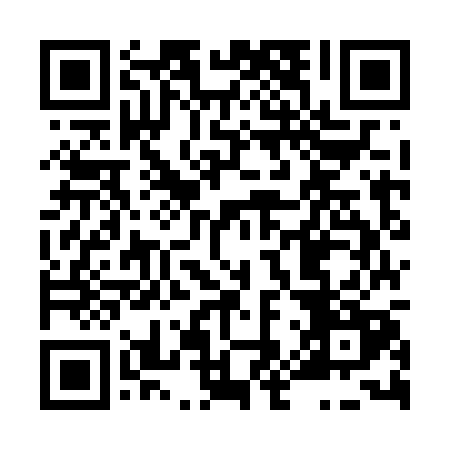 Ramadan times for Bojiste, Czech RepublicMon 11 Mar 2024 - Wed 10 Apr 2024High Latitude Method: Angle Based RulePrayer Calculation Method: Muslim World LeagueAsar Calculation Method: HanafiPrayer times provided by https://www.salahtimes.comDateDayFajrSuhurSunriseDhuhrAsrIftarMaghribIsha11Mon4:294:296:1812:064:015:555:557:3812Tue4:274:276:1612:064:025:575:577:4013Wed4:244:246:1412:064:045:595:597:4214Thu4:224:226:1212:054:056:006:007:4315Fri4:204:206:0912:054:066:026:027:4516Sat4:174:176:0712:054:086:036:037:4717Sun4:154:156:0512:054:096:056:057:4918Mon4:124:126:0312:044:106:076:077:5119Tue4:104:106:0112:044:126:086:087:5320Wed4:074:075:5812:044:136:106:107:5421Thu4:054:055:5612:034:146:126:127:5622Fri4:024:025:5412:034:156:136:137:5823Sat4:004:005:5212:034:176:156:158:0024Sun3:573:575:5012:034:186:166:168:0225Mon3:553:555:4712:024:196:186:188:0426Tue3:523:525:4512:024:206:206:208:0627Wed3:493:495:4312:024:226:216:218:0828Thu3:473:475:4112:014:236:236:238:1029Fri3:443:445:3812:014:246:256:258:1230Sat3:413:415:3612:014:256:266:268:1431Sun4:394:396:341:005:267:287:289:161Mon4:364:366:321:005:287:297:299:182Tue4:334:336:301:005:297:317:319:203Wed4:314:316:271:005:307:337:339:224Thu4:284:286:2512:595:317:347:349:245Fri4:254:256:2312:595:327:367:369:266Sat4:224:226:2112:595:337:377:379:297Sun4:204:206:1912:585:357:397:399:318Mon4:174:176:1712:585:367:417:419:339Tue4:144:146:1412:585:377:427:429:3510Wed4:114:116:1212:585:387:447:449:37